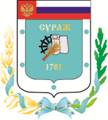 Контрольно-счетная палата Суражского муниципального района243 500, Брянская область, г. Сураж, ул. Ленина, 40  Тел. (48330) 2-11-45, E-mail:c.palata@yandex.ruЗаключениеКонтрольно-счетной палаты Суражского муниципального районана  проект решения Дубровского сельского Совета народных депутатов «О внесении изменений в Решение Дубровского сельского Совета народных депутатов № 114 от 30.12.2022 года «О бюджете Дубровского сельского поселения Суражского  района Брянской области на 2023 год и плановый период 2024 и 2025 годов».    8 декабря 2023 года                                                                         г. Сураж1.    Основание для проведения экспертизы: Федеральный закон от 07.02.2011 года  №6-ФЗ «Об общих принципах организации и деятельности контрольно-счетных органов субъектов Российской Федерации и муниципальных образований», ст. 5 Положения «О Контрольно-счетной палате Суражского муниципального района», утвержденного Решением Суражского районного Совета народных депутатов от 26.11.2021 года № 143.2.    Цель экспертизы: определение достоверности и обоснованности расходных обязательств бюджета Дубровского сельского поселения Суражского  района Брянской области (далее Нивнянской поселение) и проекта решения Дубровского сельского Совета народных депутатов «О внесении изменений в Решение Дубровского сельского Совета народных депутатов № 114 от 30.12.2022 года «О бюджете Дубровского сельского поселения Суражского  района Брянской области на 2023 год и плановый период 2024 и 2025 годов».3.    Предмет экспертизы: проект решения Дубровского сельского Совета народных депутатов «О внесении изменений в Решение Дубровского сельского Совета народных депутатов № 114 от 30.12.2022 года «О бюджете Дубровского сельского поселения Суражского  района Брянской области на 2023 год и плановый период 2024 и 2025 годов», материалы и документы финансово-экономических обоснований указанного проекта в части, касающейся расходных обязательств муниципального образования «Дубровское сельское поселение Суражского муниципального района Брянской области».Проект решения Дубровского сельского Совета народных депутатов «О внесении изменений в Решение Дубровского сельского Совета народных депутатов № 114 от 30.12.2022 года «О бюджете Дубровского сельского поселения Суражского  района Брянской области на 2023 год и плановый период 2024 и 2025 годов» (далее – проект Решения), представлен на экспертизу в Контрольно-счетную палату Суражского муниципального района 8 декабря 2023 года в составе с:- проектом Решения (с приложениями); - пояснительной запиской к проекту Решения; Представленным проектом Решения предлагается изменить основные параметры бюджета Дубровского сельского поселения», к которым, в соответствии с п. 1 ст. 184.1 БК РФ, относятся:- общий объем доходов в сумме 3099,0 тыс. рублей;- общий объем расходов в сумме 3381,0 тыс. рублей;- дефицит бюджета в сумме 282,0 тыс. рублей.Проектом Решения вносятся изменения в основные характеристики бюджета на 2023 год, в том числе:- доходы бюджета увеличиваются на 400,0 тыс. рублей, или на 12,9% и составят 3499,0 тыс. рублей; - расходы бюджета по сравнению с утвержденным бюджетом увеличиваются на 400,0 тыс. рублей, или на 11,8% и составят  3781,0 тыс. рублей.- дефицит бюджета не изменится и составит 282,0 тыс. рублей. Параметры бюджета поселения на 2024-2025 годы представленным к экспертизе проектом не изменяются.           Изменение доходной части бюджета на 2023 год:Доходная часть бюджета увеличивается на 400,0 тыс. рублей, за счет увеличения безвозмездных поступлений, а именно – Дотаций на поддержку мер по обеспечению сбалансированности бюджетов.          Изменение расходной части бюджета на 2023 год:Проектом Решения производится увеличение расходных обязательств в 2023 году на 400,0 тыс. рублей по разделу 03 00 «Национальная безопасность и правоохранительная деятельность» для финансирования расходов на содержание пожарной команды в рамках подраздела 03 10 «Пожарная безопасность».Изменение ассигнований на реализацию муниципальных программ	В целом проектом Решения предусматривается изменение ассигнований на финансирование 1-й муниципальной программы.Муниципальная программа «Обеспечение пожарной безопасности Дубровского сельского поселения на 2023-2025 годы» увеличивается на 400,0 тыс. рублей.Непрограммная часть бюджета не изменяется.Источники финансирования дефицитаРешением Дубровского сельского Совета народных депутатов «О бюджете Дубровского сельского поселения Суражского  района Брянской области на 2023 год и плановый период 2024 и 2025 годов» (с изменениями)  утвержден дефицит бюджета поселения в сумме  282,0 тыс. рублей, где источниками финансирования дефицита бюджета является изменение остатков средств на счетах по учету средств бюджета.         Предлагаемым к рассмотрению проектом Решения дефицит бюджета не изменится.Ограничения установленные ст. 81 БК РФ – соблюдены.                                            Выводы и предложенияВ результате проведения экспертизы установлено, что Проект решения Дубровского сельского Совета народных депутатов «О внесении изменений в Решение Дубровского сельского Совета народных депутатов № 114 от 30.12.2022 года «О бюджете Дубровского сельского поселения Суражского  района Брянской области на 2023 год и плановый период 2024 и 2025 годов» не противоречит  нормам Бюджетного кодекса РФ, муниципальным - правовым актам Дубровского сельского Совета народных депутатов. Контрольно-счетная палата Суражского муниципального  района,  рекомендует Проект решения Дубровского сельского Совета народных депутатов «О внесении изменений в Решение Дубровского сельского Совета народных депутатов № 114 от 30.12.2022 года «О бюджете Дубровского сельского поселения Суражского  района Брянской области на 2023 год и плановый период 2024 и 2025 годов» к рассмотрению.  Председатель Контрольно-счетной палатыСуражского муниципального района                                       Н.В. Жидкова